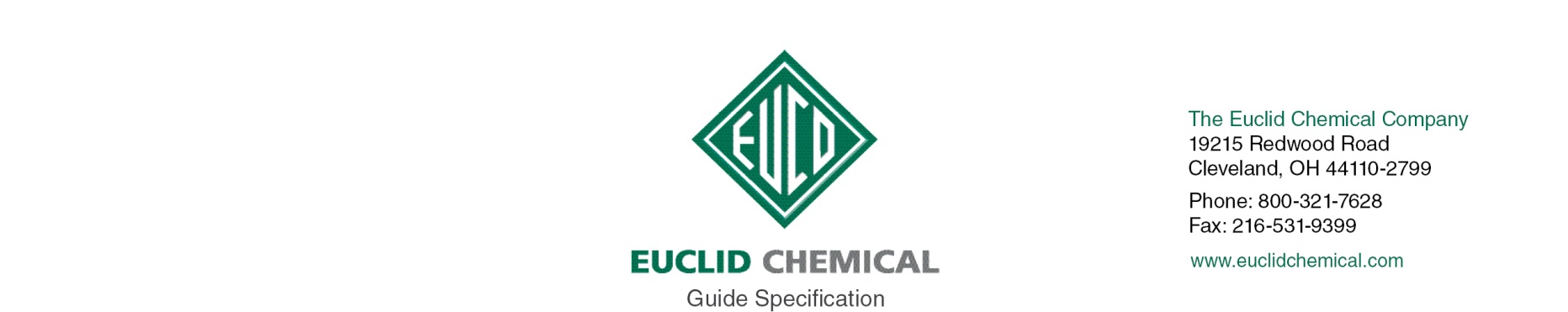 EUCO CONCRETE FLOOR CLEANER Concrete Surface Salt and Laitance Remover {Note to Specifier: The paragraphs below are meant to be incorporated into Parts 2 and 3 of a standard CSI 3 Part Format specification, the General Structural Notes, or directly onto the plans. They must be carefully reviewed by a qualified design professional and edited to meet the requirements of the project and governing building codes. Coordinate with other specification sections and drawings.}PART 2:	PRODUCT	{Note to Specifier: This section covers Concrete Surface Salt and Laitance Remover.  All the material properties shown in the sub paragraphs below are not typically applicable on every project.  They are listed here in order to allow the design professional to review and edit the information according to the particular project parameters for which the product will be used.}{PRODUCT}2.__  PRODUCTA.	Weight per gallon:  9.02 lbs/gal (1.08 mg/mL)B.	Specific gravity:  1.08 +/- 0.10C.	Odor:  AmmoniaD.	pH:  6 (as packaged)E.	Product:  Euclid Chemical (The); Euco Concrete Floor Cleaner www.euclidchemical.com{ISO AND SINGLE SOURCE}2.__	 MANUFACTURER A.	Manufacturer shall have ISO 9001 Quality Certification. To ensure compatibility with all primers, joint sealants shall be from the same manufacturer.B.	The Euclid Chemical Company, 19215 Redwood Road, Cleveland, OH 44110.  (800) 321-7628.  (216) 531-9222. www.euclidchemical.com.PART 3:	EXECUTION	{PREP}3.__           SURFACE PREPARATIONA.	Refer to manufacturer’s written instructions.B.	 Product may be diluted 1:1 with water before using. Experimenting with different dilution ratios may be necessary to determine which strength is most suitable.  Always test a small area before use. Additional dilution rates  may be required as necessary.{APPLICATION}3.__    APPLICATIONA.	Apply to floor using sprayers, automatic floor scrubbers, or other conventional methods.  For cleaning and removal of surface salts and laitance, allow product to dwell on the floor for 15 minutes.  Times are approximate.  More or less dwell time may be needed for desired result.  Excess dwell time may result in etching of the concrete.  Redistribute puddles during the soak time.  Add more product if necessary.  After dwell time, remove salts and laitance by scrubbing the floor with water and brushes.  Neutralize the product with a solution of 1.0 lb. of baking soda in 5 gal (18.9 L) of water.  Wash area with neutralizing solution, followed by a final rinse with clean water to flush residue and any debris from the floor. {CLEANUP}   A.	 Remove debris related to application of sealants from project site per applicable regulations for hazardous waste disposal.{PROTECTION}A.	 Protect work from contaminating substances and damage resulting from other construction operations or other causes so that sealed joints are without deterioration or damage at time of project completion.